「哲学的思考のすすめ」ワークシート①　この学習をはじめて　　時間目　　月　　日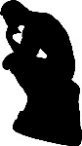 　　　　　　　　　　　　二年　　組　　番　　　　　　　　　　　　　 ○本時のめあて○論証の内容と展開を捉えるために、具体例を表に整理しよう。失敗して恥ずかしい失敗して恥ずかしい失敗して恥ずかしい失敗しても恥ずかしくない失敗しても恥ずかしくない失敗しても恥ずかしくない失敗しなくても恥ずかしい失敗しなくても恥ずかしい失敗しなくても恥ずかしい失敗しなくても恥ずかしいどんなとき授業で質問に答えられないダンスで自分だけ間違い万里の長城を万里の頂上スポーツの世界記録に挑戦先生の難問に挑戦家で勉強していて間違いお腹がグーと鳴った1人で歌っていたつもりが母から買ってもらった服電車の中で化粧をする失敗したとき劣等感を持ったとき人が見ていたとき共感を得られない（と感じる）とき〔上表から〕どんなときに人は、恥ずかしいのか？自分だったら恥ずかしい？